Deep breathing can help me feel better 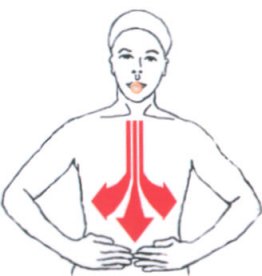 I can try:Bumblebee breathing 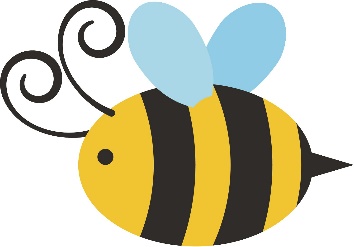 (Breathe in through nose and hum for out breath)Bubble breathing 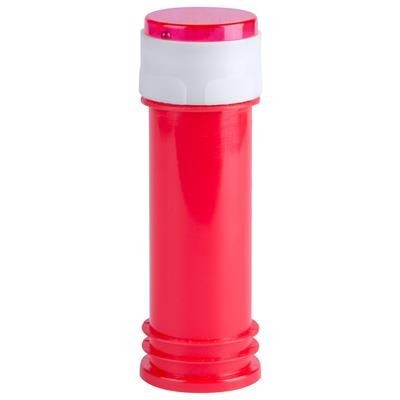 (breath in through nose and blow through wand to make bubbles)Belly breathing 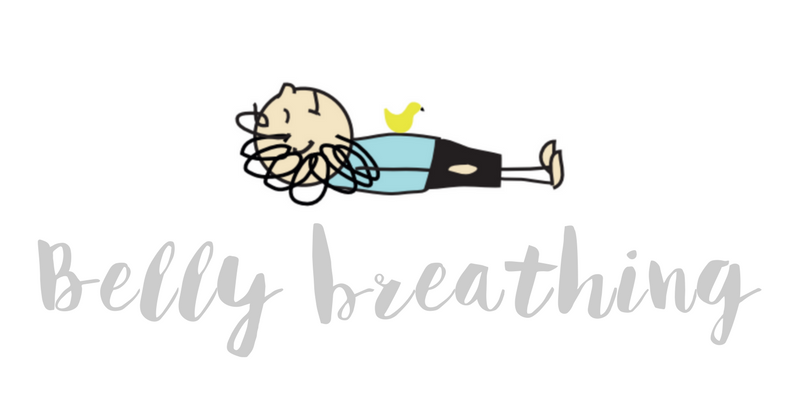 (lie on back with toy on belly and make toy move up and down with breath – breathe in, belly rises… breathe out, belly lowers)